Position:  Publications Coordinator & Admin Support PartnerFPIN (Family Physicians Inquiries Network) is a national nonprofit organization.  At the core of our community is a true desire to make a difference in the world.  Our primary focus is to improve the health of communities by sharing the latest medical research in such a way that it can be implemented into clinical practice.  In addition, we are committed to offering education and professional development to physicians, residents, and our employees. See HERE for a recent write up about FPIN in the Columbia Business Times.Key Accountabilities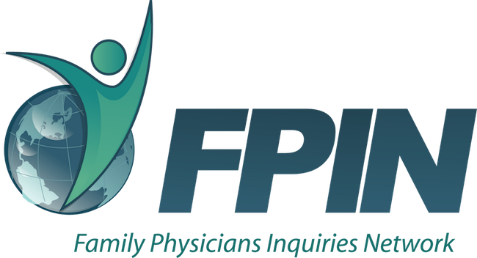 Manuscript Coordination for PURLs and Clinical Inquiries  Priority:  1Time Spent:  40% - Tuesdays & ThursdaysDuties:Enforce manuscript guidelinesProofread manuscripts to ensure all submissions meet minimum standardization guidelinesCoordinate automated submissions through an editorial management platformCoordinate email submissions manually through an Excel tracking spreadsheetManage the peer review processDraft quarterly reports for the Board of DirectorsSchedule, coordinate, and facilitate monthly calls with editorsGenerate reportsCreate resource documents for authors Actively participate in document collaboration using Microsoft SharePointParticipate in meetings, trainings, and conference activities (some overnight travel required)Success Factors for 2019:PURLs – Ensure all manuscript and communication deadlines are met.Clinical Inquiries – Develop annual agreements collaboratively with each CI site.Special ProjectsPriority:  2Time Spent:  30% - Monday, Wednesday, and Friday morningsDuties:Ensure that the action plans associated with the organization’s strategic plan are completed on timeOffer administrative support to the lead people/teams accountable for each strategic priority in the organization’s strategic planSupport the administrative staff with task supportSpecial project coordination and management as assignedUpdate website contentPost social media announcementsOffer administrative support for annual spring conferencesSuccess Factor for 2019:100% strategic plan metrics slated for 2019 will be achieved on time.Administrative SupportPriority:  3Time Spent:  27%  - Monday, Wednesday, and Friday afternoonsDuties:Organize conference calls and agendas for the organizationCoordinate the workflow to create quarterly board reports Ensure the administrative office runs smoothly, stays cleans, and is free from maintenance issues.Manage vendors (Example – office cleaner, carpet cleaner, plumber, IT consultants, etc.)Order office suppliesAnswer phones and support general member inquiriesOutlook calendar managementArrange travelAct as the liaison for our IT support team to ensure that all technology issues are resolved in a timely mannerSuccess Factor for 2019:Ensure that all agendas are developed and disseminated 24 hours in advanceFinance Committee LiaisonPriority:  4Time Spent:  3% - approximately ½ day one Wednesday per monthDuties:Accurately report the minutes from each quarterly Finance Committee meetingDraft quarterly reports for the Board of DirectorsWork with the Executive Director and CPA firm to create budgets and reports for the Finance Committee and Board of DirectorsOffer light accounting support to code the organization’s purchases to the appropriate expense linesKeep yearly receipts safe and organizedOffer administrative support to the Finance Committee in their effort to meet annual goalsSuccess Factors for 2019:100% of receipts are accounted forCompetencies needed:  Planning & Organization, Policies/Procedures/Processes, Teamwork Collaboration, Written Communication, and Adapting to Change.Requirements:  4 year degree, stable job history, excellent references, and advanced proficiency with Microsoft Office SuiteCompensation & Benefits:Salary $40-45k commensurate with experienceEmployer sponsored HRA (Health Reimbursement Arrangement) in the amount of $3300 ($275/month) for employees with a spouse/family and $2700 ($225/month) for individuals. Funds can be setup to reimburse employees automatically for their monthly medical/dental insurance premiums or for co-pays and other expenses approved by the IRS.Paid vision insurance for the employee and their family.Matching 3% SIMPLE IRATeam oriented lifestyle and wellness program which includes annual biometric testing, fitness wearable, and $500 expense account for therapeutic massage, medications, gym memberships, and fitness wear, etc.